Проект «Цифровая школа» будет утвержден в ближайшее времяПроект «Цифровая школа» будет утвержден в ближайшее время, сообщила министр образования и науки России Ольга Васильева в интервью РБК. 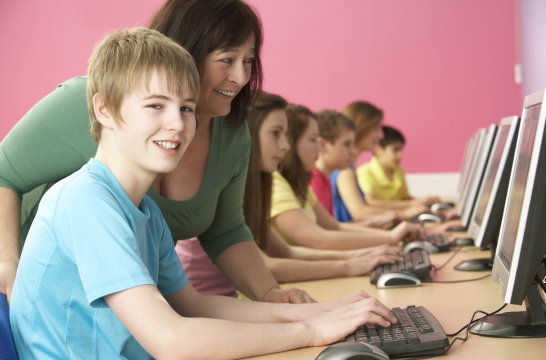 Министр отметила, что над паспортом проекта работает проектный офис правительства России и в нем уже обозначены точки прохождения – результаты, которые правительство планирует достичь к определенным срокам. «Мы его доработали по результатам первого рассмотрения на президиуме Совета при президенте России по стратегическому развитию и приоритетным проектам. Когда он будет утвержден? Я думаю, что в ближайшее время», - сказала Васильева. Она подчеркнула, что данный проект составляет важный блок в разделе «Кадры и образование в цифровой экономике» в программе «Цифровая экономика Российской Федерации». В декабре 2017 года премьер-министр России Дмитрий Медведев в своем выступлении на заседании президиума Совета при Президенте Российской Федерации по стратегическому развитию и приоритетным проектам подчеркнул, что внедрять цифровые технологии «нужно практически со школьного периода».Он отметил, что новый приоритетный проект «Цифровая школа» будет направлен на формирование у школьников навыков в цифровом мире, обучение обработке и анализу данных, элементам программирования и, самое главное, умению создавать цифровые проекты для своей будущей профессии. 20 февраля 2018 Москва, ВасильеваИсточник: http://www.edu.ru/news/-------------------------------------------------------------------------------------------------------------------Российский портал информатизации образования содержит: законодательные и нормативные правовые акты государственного регулирования информатизации образования, федеральные и региональные программы информатизации сферы образования, понятийный аппарат информатизации образования, библиографию по проблемам информатизации образования, по учебникам дисциплин цикла Информатика, научно-популярные, документальные видео материалы и фильмы, периодические издания по информатизации образования и многое другое.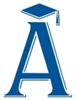 